Н А К А З03.01.2017   					№ 10Про допуск посадових осіб Управління освіти до роботи з документами з літерою «М», що мають гриф обмеження  доступу «Для службового користування»На виконання пункту 74 «Інструкції про порядок обліку, зберігання та використання документів, справ, видань та інших матеріальних носіїв, що містять службову інформацію», затвердженою постановою Кабінету Міністрів України від 27.11.1998 року № 1893 «Про затвердження Інструкції про порядок обліку, зберігання та використання документів, справ, видань та інших матеріальних носіїв, що містять службову інформацію», враховуючи особливості поводження з мобілізаційними документами, що мають гриф обмеження доступу «Для службового користування»НАКАЗУЮ:Надати допуск посадовим особам Управління освіти до роботи з документами з літерою «М» що мають гриф обмеження доступу «Для службового користування»  згідно з додатком.Посадовим особам при роботі з документами з літерою «М», що мають гриф обмеження доступу «Для службового користування», керуватися вимогами пунктів 74-80 «Інструкції про порядок обліку, зберігання та використання документів, справ, видань та інших матеріальних носіїв, що містять службову інформацію».Методисту районного методичного центру Барибіній В.В. внести відповідні зміни до посадових інструкцій осіб, яким надано допуск до роботи з документами з літерою «М», що мають гриф обмеження доступу «Для службового користування».Відповідальній з питань мобілізаційної роботи Прохоренко О.В. організувати відповідний контроль за роботою з документами з літерою «М», що мають гриф обмеження доступу «Для службового користування».Контроль за виконанням наказу залишаю за собою.Начальник управління освіти						 	      О.С.НижникЗ наказом ознайомлені:Прохоренко О.В.Іголкіна Т.І.Барибіна В.В.Подзолков А.Ю.Торяник Т.В.Лашина Н.В.ПрохоренкоДодаток до наказуУправління освіти від 03.01.2017 № 10Перелік посадових осіб Управління освіти,яким надано допуск до роботи з документами з літерою «М» що мають гриф обмеження доступу «Для службового користування»Начальник управління освіти						 	      О.С.Нижник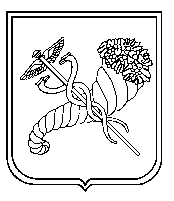 № з/пПрізвище, ім’я та по-батьковіПосадаСлужбовий телефонЗнаходження робочого місцяПрохоренко Ольга ВолодимирівнаЗаступник начальника Управління освіти725-27-91Управління освітиКулакова Лариса ВіталіївнаГоловний спеціаліст Управління освіти725-27-96Управління освітиІголкіна Тетяна ІванівнаГоловний бухгалтер централізованої бухгалтерії Управління освіти725-27-93Управління освітиБарибіна Вікторія ВалеріївнаМетодист районного методичного кабінету725-27-97Управління освітиПодзолков Артем ЮрійовичМетодист районного методичного кабінету725-27-92Управління освітиТоряник Тетяна В’ячеславівнаНачальник господарчої групи Управління освіти725-27-95Управління освітиЛашина Наталія ВолодимирівнаБухгалтер централізованої бухгалтерії Управління освіти725-27-91Управління освіти